Knight of the Month-Thomas PivonkaFamily of the Month-Milton Mynar FamilyCouncil News:Reminder: KC Council 6366 regular council meeting will be held on Thursday, January 6 at St. Mary’s Parish Hall. The meeting will begin at 7:00 PM. Jerry Zavodny and Karl Schneider will provide the meal.Reminder: KC Council 6366 will be selling BBQ chicken plates Sunday, January 9. Please volunteer to help if you are able. Preparations begin at 7:00 AM.Congratulations to Preston Zwernemann for achieving his First, Second and Third Degree at the exemplification held at our first annual Christmas celebration. Also to Dr. Alvin Kutach for receiving his Second and Third Degree. Congratulations to Sir Knights Noah Pena and son Jacob, for attaining their Fourth Degree on Saturday, November 20 in Harker Heights, Texas.Brother Knight Franklin Karasek reminds us of the CHS Blood Drive on Monday January 3, 2022 at the Caldwell VFW Hall from 12:30 PM-5:30 PM. We mourn the loss of Brother Knight Lyle Halpin of the Frenstat community. May he rest in peace.Message from our new worthy Financial Secretary: The 2022 annual dues are now payable. Annual dues are $24.00. Please check that your membership card matches the degree you have attained.  You can pay at our monthly council meetings or you may mail them direct to: Thomas Pivonka, 9105 State Highway 36 S, Caldwell, Texas 77836.If you have any KC news or want to make a memorial donation, contact Maurice Jurena at 979-324-4856 or my email, mrj_757@verizon.net or just drop it in the Sunday collection basket. Regarding the monthly newsletter, if you want to change from hard copy to email or vice versa, or address change, please contact me.Prayer List Lyle Halpin Family, Leroy Dettling Family (Dorman Pullin brother in law), David Bonham, Billy Kornegay, Milton Mynar, James Richardson, Glenn Spitzenberger,  Martha Wolf, Steve Wooten and wife, Margie Revilla Beaty and Kathryn McManus. The core principles of our Knights of Columbus Council are: Charity, Unity, and Fraternity.  The KC’s motto is: “In Service to one, in Service to All.” Our Council’s Church Committee stands ready to provide spiritual support to any Knight who might be in need.  If you, or if you know of any Knight, who is sick or in need, please contact us at mrj_757@verizon.net.  The Council can provide home visits, Holy Communion, and powerful prayers.Knights of Columbus Memorial Scholarship Fund1. Hubert Krenek by Bill and Beverly Broaddus-$25.002. Jo Harris by Rick and Pat Linnstaedter-$25.003. Martha Martinez by Edward Muzny Family-$25.004. Amelia Wearden by Edward Muzny Family-$25.005. Clara Lynlee Muzny by Edward Muzny Family-$100.006. Alice Kovasovic by Edward Muzny Family-$25.007. Martin Olivarez Sr. by Connie Olivarez-$100.00KC Insurance Program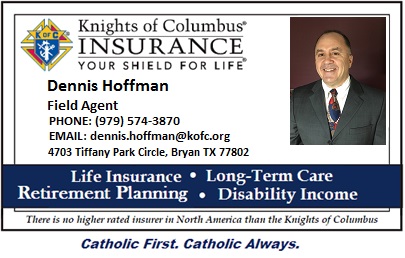 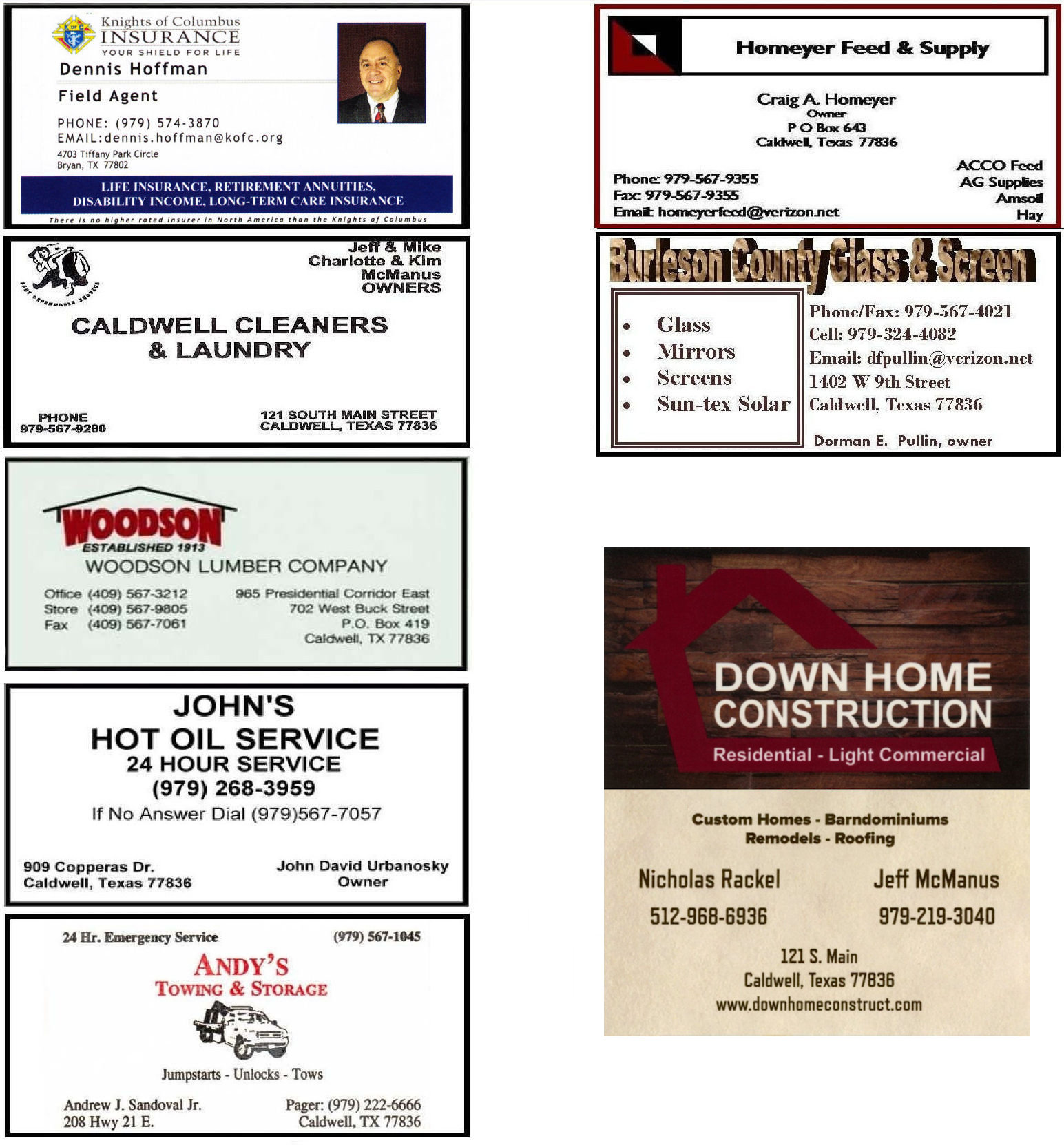 SundayMondayTuesdayWednesdayThursdayFridaySaturdayJanuary 1New Year’s Day2 3Edward Muzny45 MichaelEnrique Jr.Chris JungmanRennyKocurek 6   KC Meeting-7:00 PMFrankie Jaster Jr.Thomas Pullin789  KC BBQKC Corporate Communion101112Larry Zschech13Lucio Hernandez14.Gary Krueger151617 MichaelCharanza18Matthew SchielackRobertVillarreal1920Lamar Drgac212223Michael AusleyKyle Jungman24Kevin HaagPreston Zwernemann252627Francis Thomas28Justin Zimmerhanz-el293031Pedro OrozcoJerry Zavodny